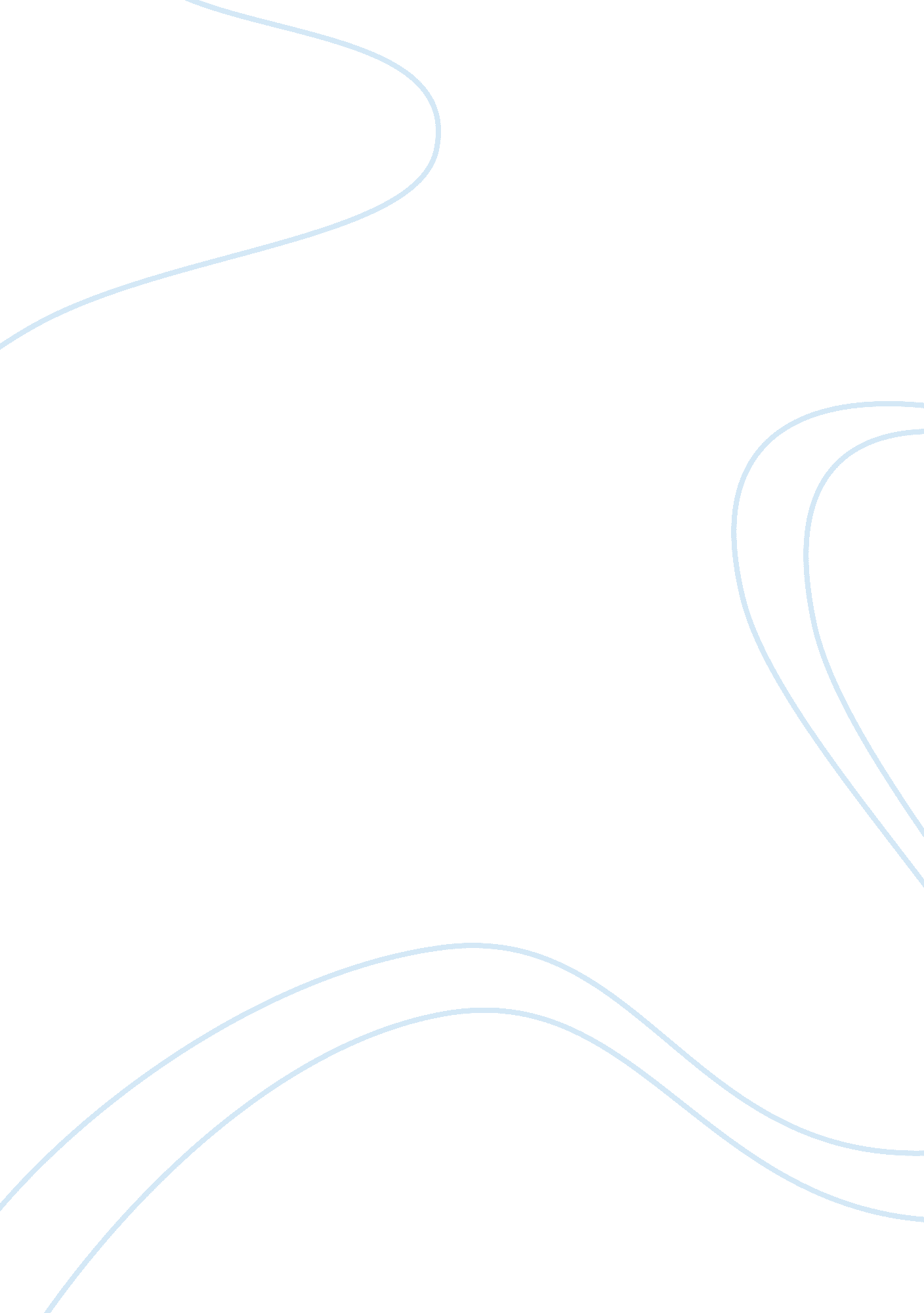 Sociological disadvantage of cell phone to 2nd year bsitTechnology, Mobile Phone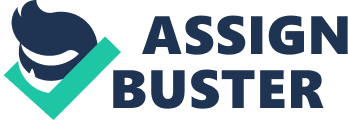 Introduction Technology has been growing at a rapid rate to accommodate the needs and desires of people in obtaining a simpler lifestyle. One of the greatest technologies to hit the 21st century is the cell phone. Majority of the Filipino youth, who use to own a pager are now using cell phones. It is practically impossible for one not to spot or hear this device go off in the hands of a teenager, be at a church, school, car and where have you. Cell phones are ubiquitous. It has become a phenomenon and an addiction, to own a cell phone, that adolescents find it to be a necessity in one’s life. This type of youth mentality of can lead to positive as well as negative effects on their culture. Cell phones are of a great convenience by saving time and efforts. It is just amazing to see how cell phones are convenient in some particular situations. Without a cell phone, it will take a while for a person who gets lost on his way to visit a friend to find is way. He will probably drive around until he find a public phone to get in touch with his friend and have the direction. With a cell phone, as soon as he realizes that he is getting lost, he can call his friend? s house and get the right direction while driving. Being in touch 24 hours a day, 7 days a week can be crucial for business and family. A cell phone can save time and money, keeping you in touch where ever you go. The communication possibilities are endless. We now have digital cell phones that have many technological abilities that are important to today's business society. Digital cell phones have the ability to accept and send e-mail, faxes and short messages from phone to phone. These cell phones have all the luxuries of regular phones: Call waiting, caller ID, three way calling, and voice mail. It is obvious to realize all the things that a cell phone can do. Cell phones are an integral part of today's high paced world that revolves around communication and mobility. The majority of people purchase cell phones mainly for use in emergencies. Most of the parents are now buying cell phones to their kids because the ability to keep track of their kids wherever they are gives them a sense of security. Although researches have suggested possible links between the use of cell phones and health effects such as brain cancer, epileptic seizures or sleep disorder, those risks are still minimal, compared to the necessity of cell phones. Cell phones enable a better communication, they fulfill our constant need of safety and security and they are of a great convenience. Although cell phones seem to be the ideal device for simplicity and connectedness, nothing is perfect. Therefore, nothing is without some negative effects. Such negative effects of cell phones on the youth are their addiction and no self- control in owning a cell phone. The tendency is that teens would save up their allowance to purchase the latest and most expensive phone models, or to buy load from their obsessive calling and texting is just one of them. In some scenarios the addiction has become so corrupted that teens would steal from others in obtaining a cell phone. Because SMS has become such a trend, teens would text everywhere. There have even been some accounts of teens having the ability of texting in their sleep! The places and times of how teens use their phones are imaginable. But teens are somewhat blinded that this obsession can be or is a distraction and disrespectful to others. There have been numerous cases of car accidents by reckless teen drivers being distracted cause they were talking on their cell phones, and strict regulations implemented by schools not to use them during class hours, because it is an interference and hindrance to students who are trying to concentrate. In other words, teens do not know the proper time and place in using their phones. Today, cell phones is a widely used technology used in society by all groups of people. 